Жемчужины Европы №1 ЭКОНОМ
1 ночной переезд
СПб – Хельсинки – Турку (паром Tallink Silja ) – Стокгольм – Амстердам – 3 дня в Париже – Брюссель – Гамбург – Стокгольм – Турку (паром Tallink Silja) – Хельсинки – СПб 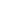 Январь- 02.01**, 03.01**Февраль -11.02.Март -05.03, 21.03*, 23.03*, 30.03*Апрель- 06.04, 13.04, 20.04, 27.04**, 30.04**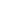 (*) Доплата/ чел.: 15 y.e. (**) Доплата/ чел.: 30 y.e.
Выезд группы на автобусе в Финляндию в 05:45 от Лиговского пр., 10 (гостиница "Октябрьская") на автобусе (ок. 200 км.) прохождение границыКомпания оставляет за собой право изменять программу тура без изменения количества предоставляемых услуг. Фирма не несёт ответственности за задержки, возникающие в связи с увеличением времени прохождения границы. СТОИМОСТЬ: класс кают/ размещение паром+отельC/E-class B/B-class A/A-class 4+2-местное345 365 3853+3-местное3753954252+2-местное415445475Одноместное везде-695715Скидки: 3-й ребенок до 12 лет в 3-местной каюте - 20 у.е.ВАЖНО! Формула предоставления бесплатного места 10 + 1 бесплатно! Скидки: 3-й ребенок до 12 лет в 3-местной каюте - 20 у.е.ВАЖНО! Формула предоставления бесплатного места 10 + 1 бесплатно! Скидки: 3-й ребенок до 12 лет в 3-местной каюте - 20 у.е.ВАЖНО! Формула предоставления бесплатного места 10 + 1 бесплатно! Скидки: 3-й ребенок до 12 лет в 3-местной каюте - 20 у.е.ВАЖНО! Формула предоставления бесплатного места 10 + 1 бесплатно! Программа тураПрограмма тура1 день Переезд в Хельсинки (ок. 190 км), Автобусно-пешеходная экскурсия по городу: Сенатская площадь, Кафедральный и Успенский соборы, памятники Александру II и маршалу Маннергейму, бульвар Эспланада, памятник Сибелиусу, церковь в скале Темпелеаукио, Олимпийский стадион и многое другое. Свободное время, переезд в Турку (ок. 165 км), посадка на паром Tallink Silja “EUROPA”, отправление в 20:15. 2 деньПрибытие в Стокгольм в 06:10. Автобусно-пешеходная экскурсия по городу: третий по величине в Европе королевский дворец, построенный в середине XVIII века, Королевский Драматический театр, концертный дом, где не только выступают музыканты, но и вручаются Нобелевские премии, а также Стокгольмская ратуша, церковь Святого Николая XIII в., церковь острова Риддархольмен - францисканского монастыря ХIII века; первый в мире историко-этнографический музей под открытым небом Скансен и многое другое. Около 12:00 выезд в Треллеборг (ок. 650 км). Отправление на пароме SCANDLINES/TT-LINE ~ в 22:00 в Росток/Засниц (Германия), размещение на сидячих местах или в каютах (доп. плата). 3 деньПрибытие в Росток/Засниц. Переезд в Амстердам (ок. 790 км). Пешеходная экскурсия по городу: Центральный вокзал, площадь Дам — сердце города, Рынок Цветов, Музейная площадь, улочка «Красных фонарей». Выезд во Францию (ок. 330 км). Ночь в транзитном отеле. 4 деньЗавтрак. Отъезд в Париж (ок. 200 км), прибытие после 13:00. Автобусно-пешеходная экскурсия по городу: собор Нотр-Дам, Латинский квартал, Пантеон, Эспланада и Собор Дома Инвалидов, мост Александра III, Площадь Согласия, сад Тюильри, Гранд Опера, Дворцы Шайо, Триумфальная арка. Свободное время или экскурсия «Ночной Париж» (доп. плата: 25 у.е. взр./ 15 у.е. реб.). Ночь в отеле 2** (пригород). 5 деньЗавтрак. Свободное время или автобусная экскурсия Замки Луары – посещение двух из перечисленных великолепных замков: Шамбор, Блуа, Шенансо или Амбуаз и винного погреба с дегустацией вина (доп. плата: трансфер 40 у.е./чел. + вх. билеты). Ночь в отеле. 6 деньЗавтрак. Свободное время. По желанию поездка в Диснейленд (доп. плата: трансфер + билет 65 у.е. взр./ 55 у.е. реб.) или Версаль (доп. плата: трансфер 20 у.е./чел. + билет 15 у.е./чел.). Переезд в Брюссель (ок. 300 км). Пешеходная экскурсия по городу: собор Св. Михаила, Грандплас, символ Брюсселя — Манекен Пис, Биржа, церковь Св. Николая, Дворец Правосудия. Свободное время. Отъезд в Гамбург (ок. 660 км). Ночной переезд в автобусе. 7 деньПешеходная экскурсия по Гамбургу: Ратуша, Парламент, памятник Бисмарку, улица Репербан с кварталом «красных фонарей», озеро Альстер, средневековые церкви Святой Екатерины и Святого Якова, церкви Св. Михаила и Св. Петра. Переезд в Росток (ок. 300 км) / Засниц (ок. 390 км), отправление ~ в 22:00 на пароме Scandlines/TT-Line, размещение на сидячих местах или в каютах (доп. плата). 8 деньПрибытие в Треллеборг, переезд в Стокгольм (ок. 670 км). Обзорная экскурсия. Свободное время, трансфер на терминал, посадка на паром Tallink Silja “GALAXY”, размещение в каютах выбранного класса. Отправление в 19:30. 9 деньПрибытие в Турку в 07:00, переезд в Хельсинки (ок. 165 км), свободное время. Выезд в С.-Петербург (ок. 390 км) в 13:00. Ориентировочное время прибытия в С.-Петербург – после 23:50 на Лиговский пр., 10. В стоимость тура входит автобусно - паромное обслуживание обзорные экскурсии по программе без входных билетов на платные объекты услуги гида - сопровождающего проживание в отелях на базе завтраковДополнительно оплачивается (национальная валюта - евро)Дополнительно оплачивается (национальная валюта - евро)Дополнительно оплачивается (национальная валюта - евро)Дополнительно оплачивается (национальная валюта - евро)взр.дети 12-17дети 6-11консульский сбор на французскую визу (срок подачи документов не позднее 14 дней)70 - Санкт-Петербург / 85 - Москва 
80 - Екатеринбург 70 - Санкт-Петербург / 85 - Москва 
80 - Екатеринбург 70 - Санкт-Петербург / 85 - Москва 
80 - Екатеринбург медицинская страховка999страховка от невыезда 1515152 завтрака "шведский стол" на паромах TSilja «EUROPA»/ «GALAXY» 22 13 9 2 ужина "шведский стол" на паромах TSilja «EUROPA»/ «GALAXY» 68 32 22 доплата за одноместное проживание в отелях606060место в каюте на паромах TT-LINE/ SCANDLINES (в одну сторону) Треллеборг - Росток или наоборот по запросу: 4-м - 25, 3-м - 35, 2-м - 50место в каюте на паромах TT-LINE/ SCANDLINES (в одну сторону) Треллеборг - Росток или наоборот по запросу: 4-м - 25, 3-м - 35, 2-м - 50место в каюте на паромах TT-LINE/ SCANDLINES (в одну сторону) Треллеборг - Росток или наоборот по запросу: 4-м - 25, 3-м - 35, 2-м - 50место в каюте на паромах TT-LINE/ SCANDLINES (в одну сторону) Треллеборг - Росток или наоборот по запросу: 4-м - 25, 3-м - 35, 2-м - 50Дополнительные экскурсии, входные билеты на все платные объекты (в национальной валюте)Дополнительные экскурсии, входные билеты на все платные объекты (в национальной валюте)Дополнительные экскурсии, входные билеты на все платные объекты (в национальной валюте)Дополнительные экскурсии, входные билеты на все платные объекты (в национальной валюте)